Kluczbork, dnia 29 stycznia 2021r.OŚ.3153.2.2021.AWINFORMACJADLA MIESZKAŃCÓW GMINY KLUCZBORKBurmistrz Miasta Kluczborka ogłasza nabór wniosków o udzielenie dotacji celowej z budżetu Gminy Kluczbork na modernizację (wymianę) ogrzewania na ogrzewanie proekologiczneSzczegółowe zasady udzielenia dotacji celowej z budżetu Gminy Kluczbork 
na modernizację (wymianę) ogrzewania na ogrzewanie proekologiczne określa Uchwała 
Nr XV/256/19 Rady Miejskiej w Kluczborku z dnia 20 grudnia 2019r. w sprawie określenia zasad udzielania i rozliczania dotacji celowych z budżetu Gminy Kluczbork na modernizację ogrzewania na ogrzewanie proekologiczne (Dz. Urz. Woj. Opols. z 2019r. poz. 4215).Wnioski o udzielenie dotacji będą przyjmowane od dnia 1 lutego 2021r. do dnia 
26 lutego 2021r. 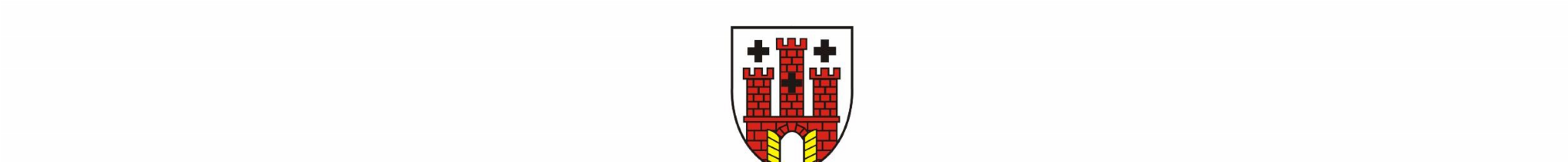 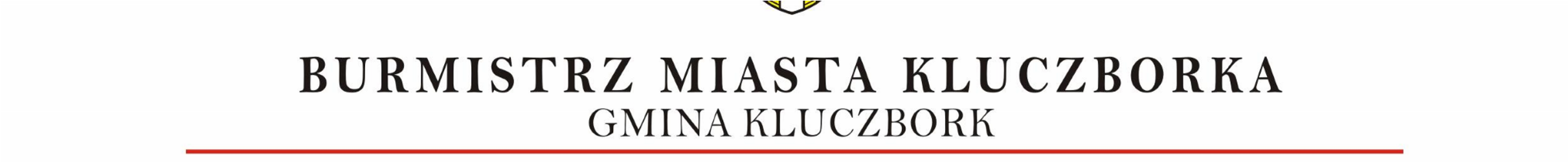 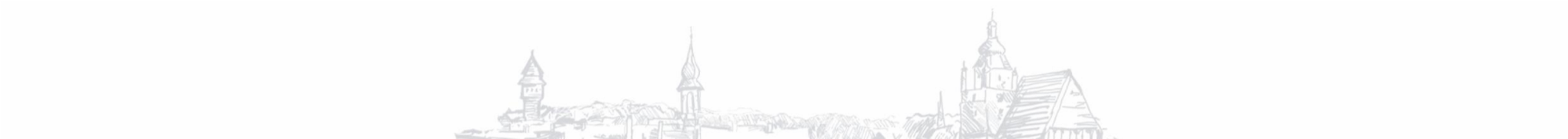 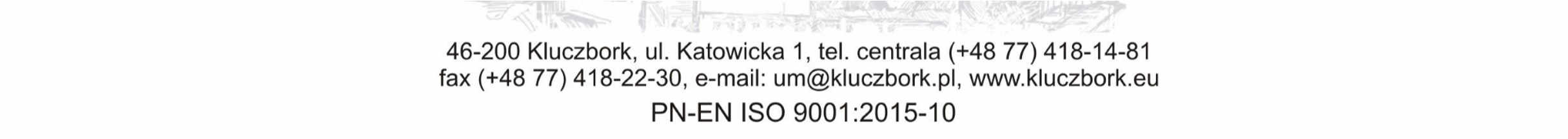 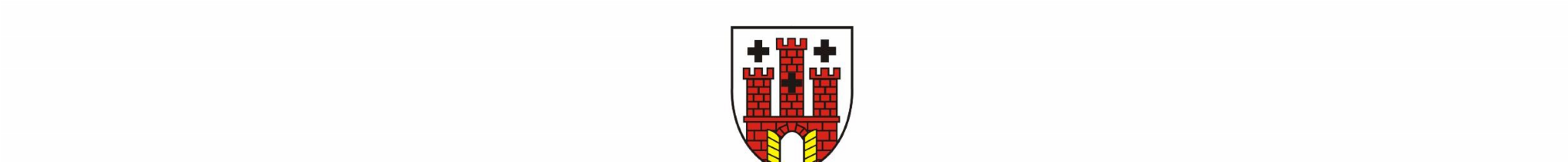 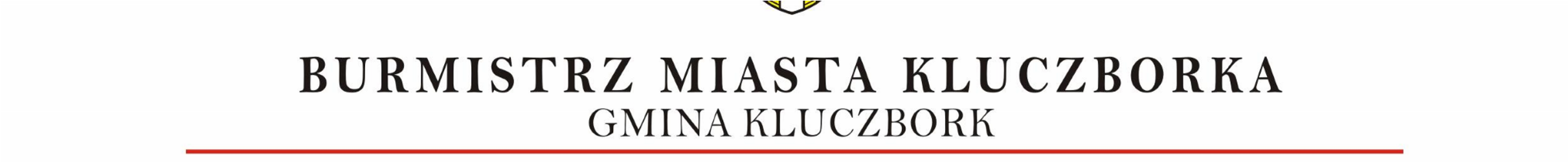 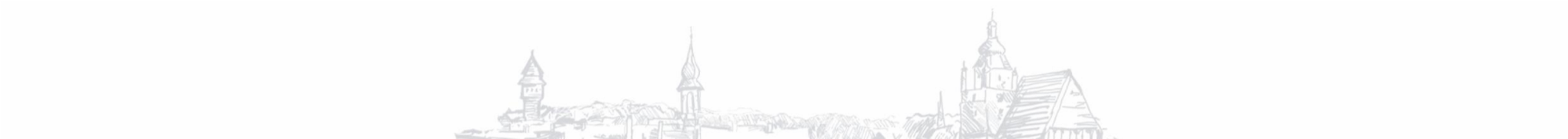 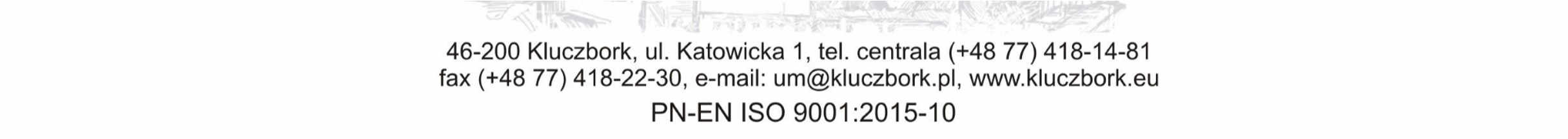 Wnioski złożone po terminie określonym w ust. 2 zostaną odrzucone i odesłane wnioskodawcy bez rozpatrzenia.Wzory wniosków i formularzy wraz z wykazem dokumentów niezbędnych 
do udzielenia oraz rozliczenia i wypłaty dotacji dostępne są na stronie Urzędu Miejskiego 
w Kluczborku www.kluczbork.eu oraz w Wydziale Ochrony Środowiska i Leśnictwa Urzędu Miejskiego w Kluczborku, ul. Katowicka 1, 46-200 Kluczbork, pokój nr 125.Wnioski należy składać w formie papierowej w biurze podawczym Urzędu Miejskiego 
w Kluczborku, ul. Katowicka 1, 46-200 Kluczbork, pokój nr 133.                                                                                                        /-/ Jarosław Kielar                                                                                                 Burmistrz Miasta Kluczborka                                